2.6.3b Heat IslandsWhat is an Urban Heat Island? 																
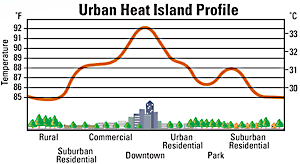 The term "heat island" refers to 		 air and surface 		            that are 			 than nearby 		 areas. What factors can cause a Heat Island? Heat Islands The principal reason for the nighttime 		is that buildings block surface heat from 		        into the relatively cold night sky.Tar, 			, brick and concrete absorb 			 and release it as heat, rather than reflecting it (without heat) like soil does. Rural vs Urban During the day in 		areas, the solar energy absorbed near the ground evaporates 	      from the vegetation and soil. Thus, causes					.In		, where there is less			, the buildings, streets and sidewalks absorb the majority of solar energy input. What about the buildings and the people in them?Remember, the way the heat island effect works, is that it 		the overall temperature of the city.Like the 			 effect: trapping heat on the surfaceBut in particular, it raises night time temperatures (not always day time) by the 				of heat, which makes an overall increase Example: Night temperatures in Phoenix are 		 degrees F warmer than before 1970Effects of Heat Islands Can raise temperatures over 		 1 to more than 10 degrees F over that of surrounding areas.  Can increase peak 			demandAir 			costs increaseAir 			increase 		-related illness and 			increase